Leesfragment 2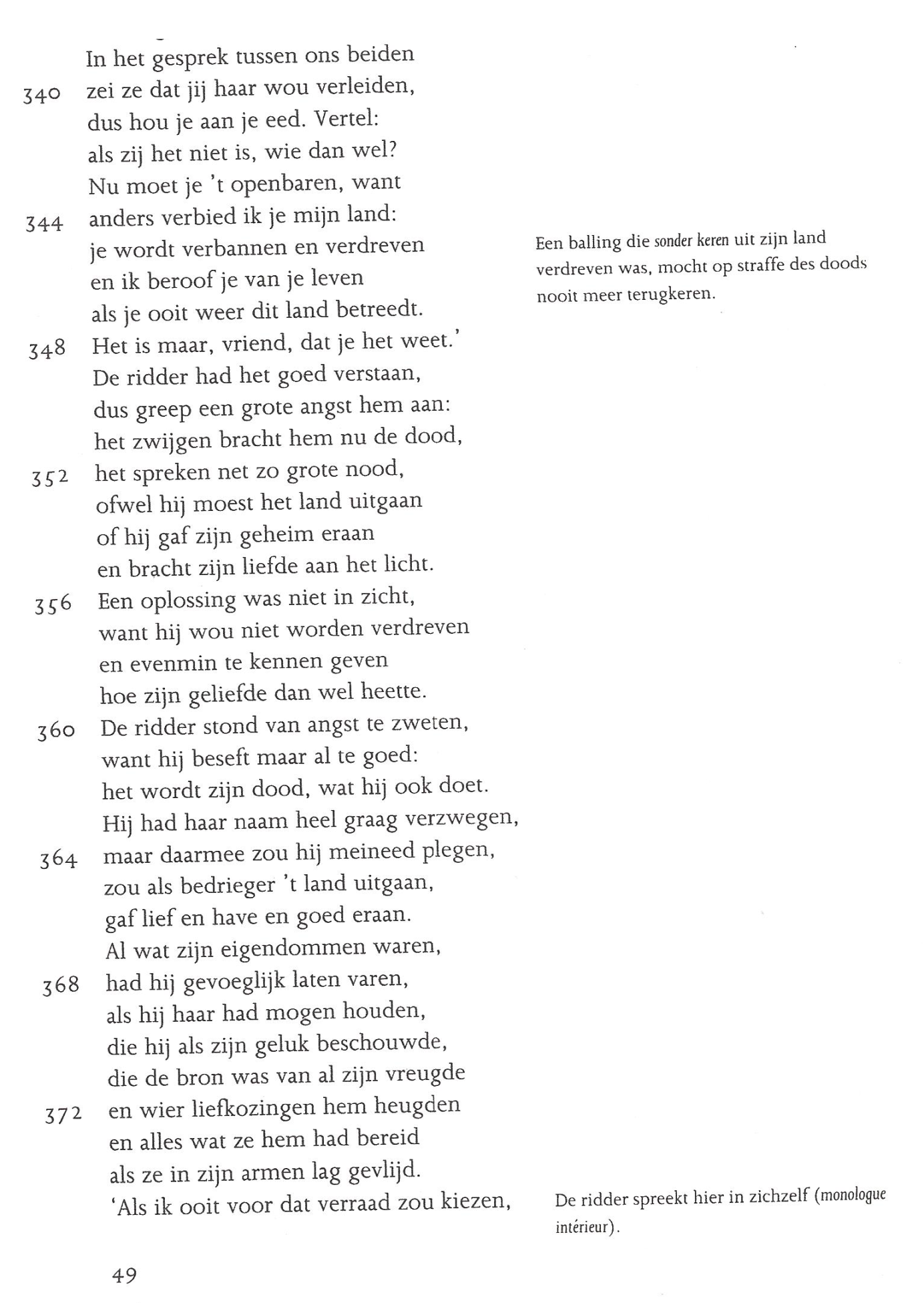 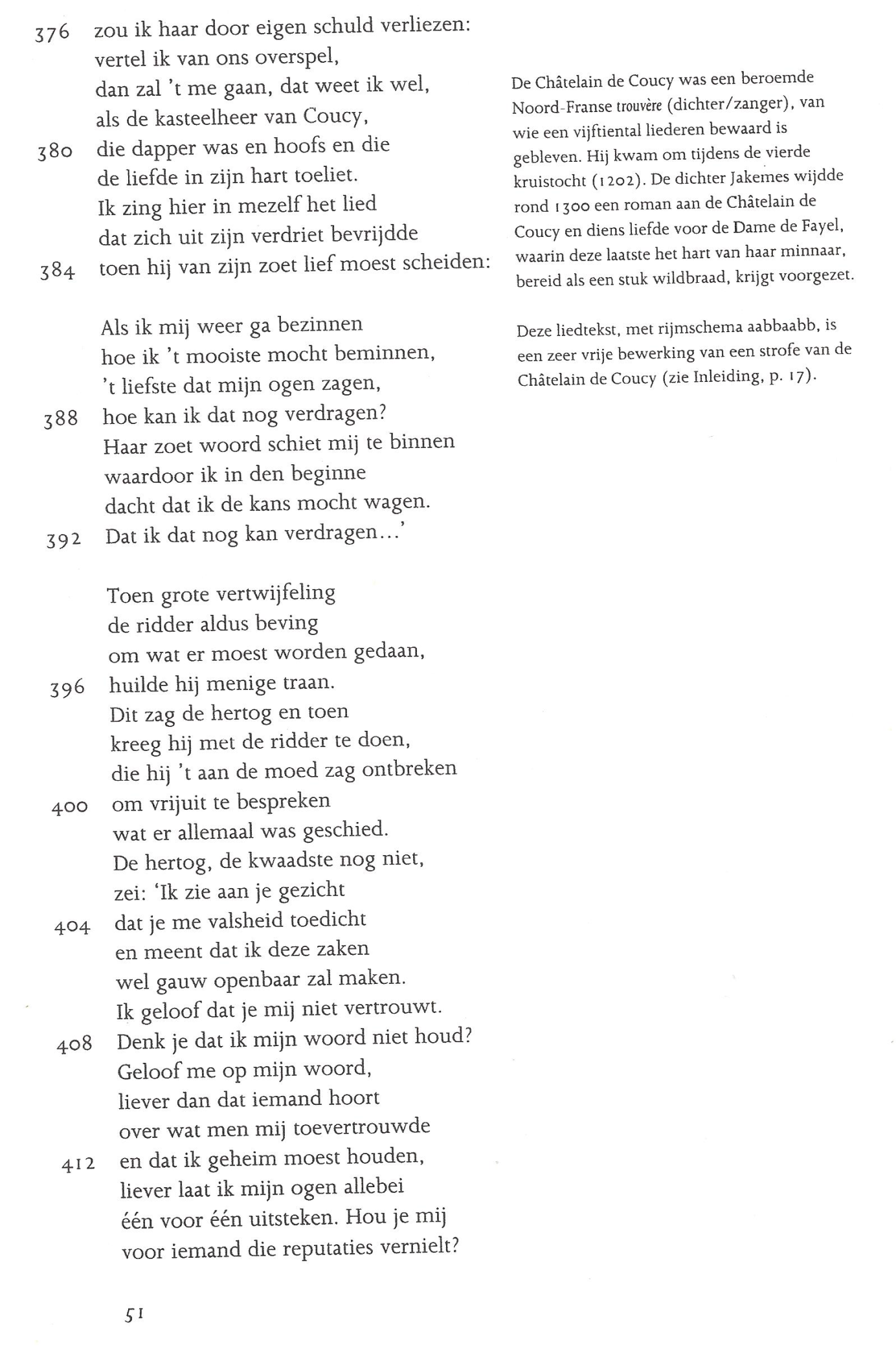 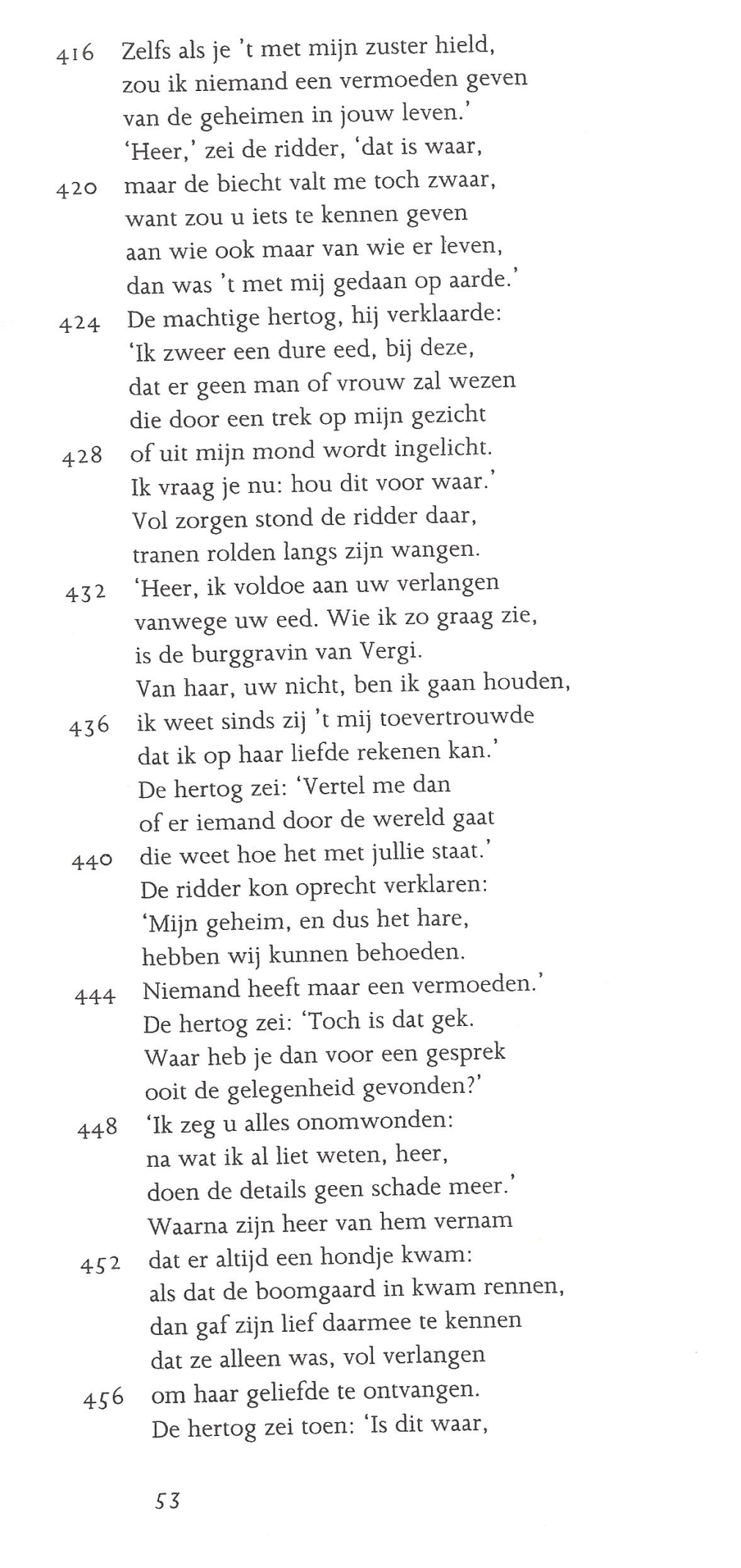 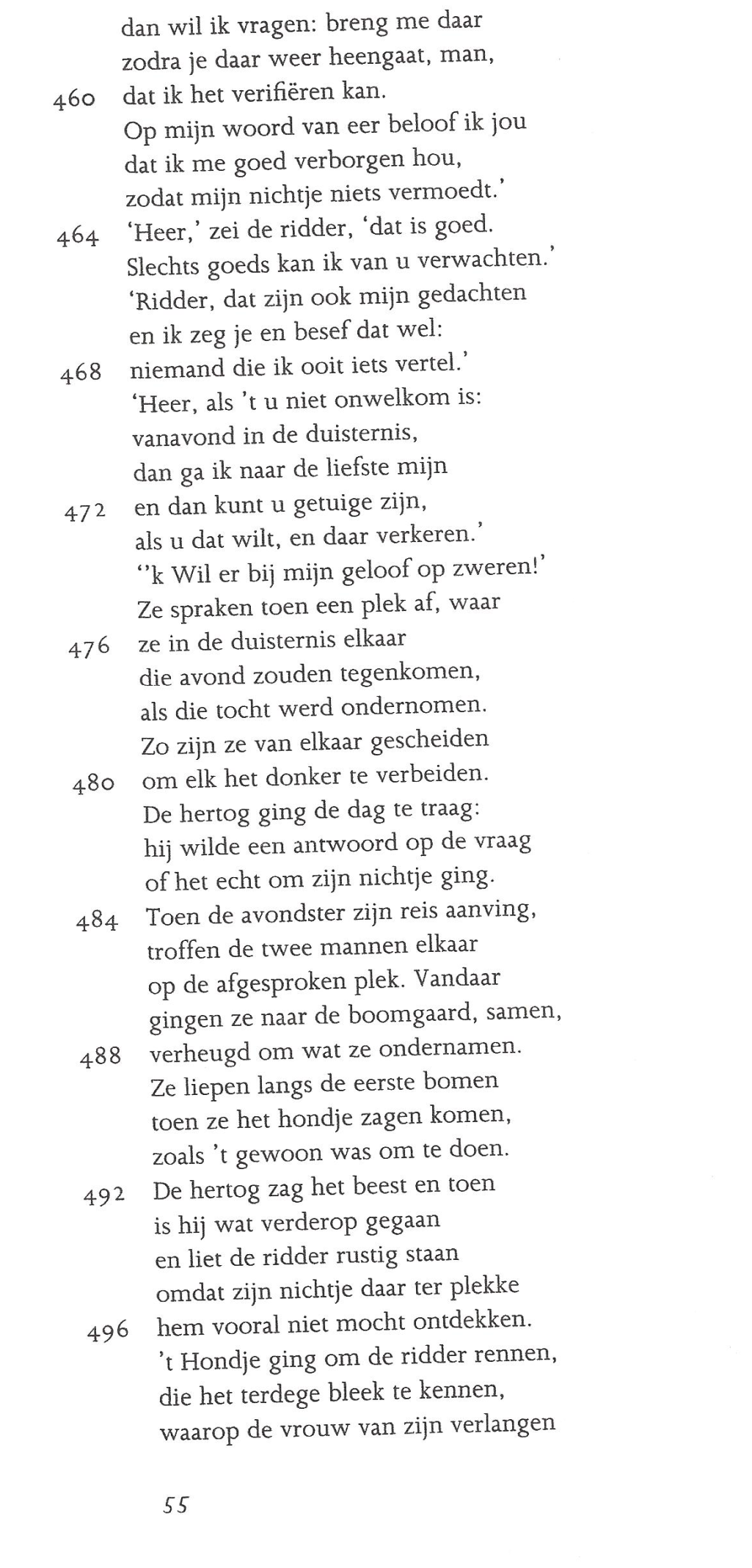 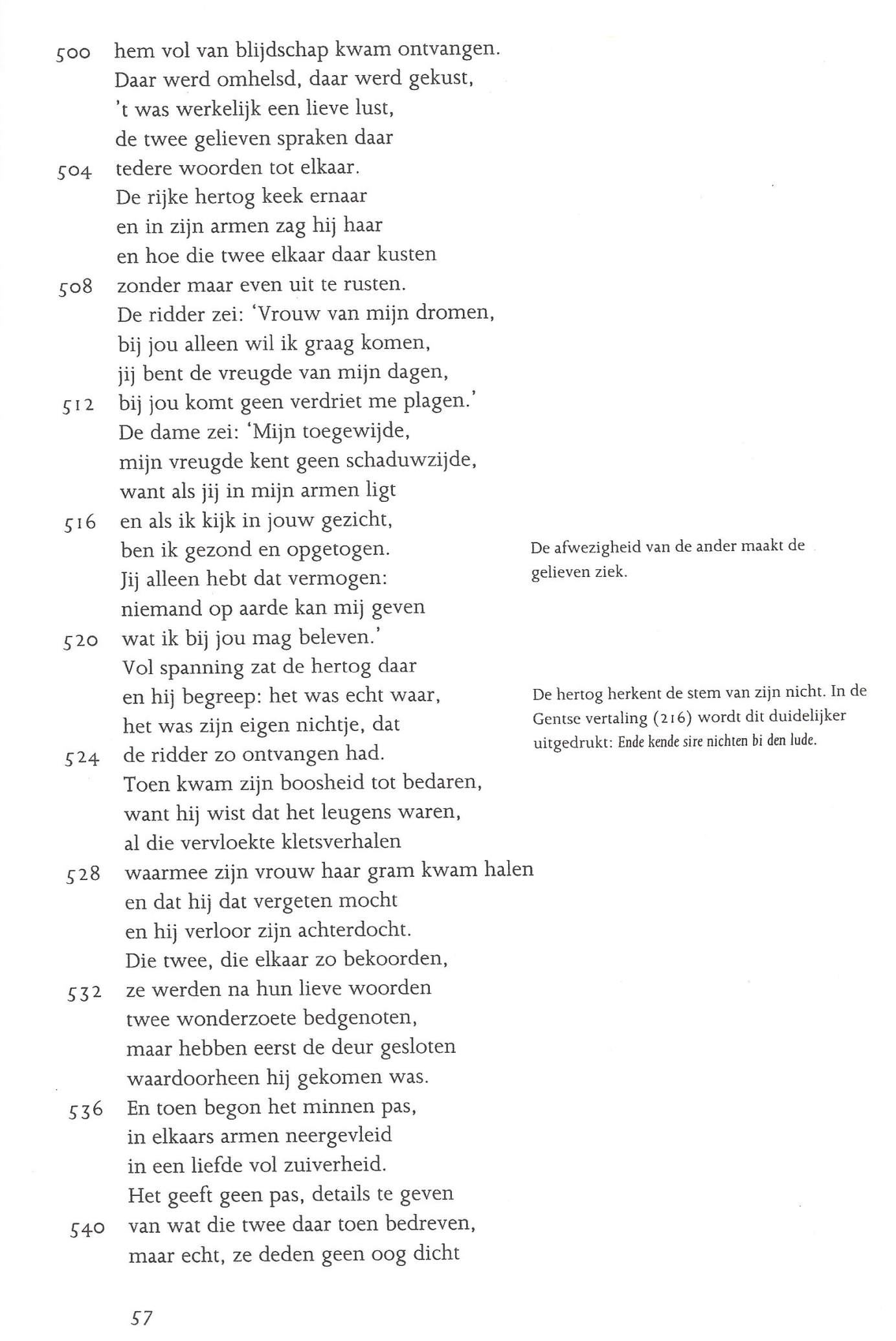 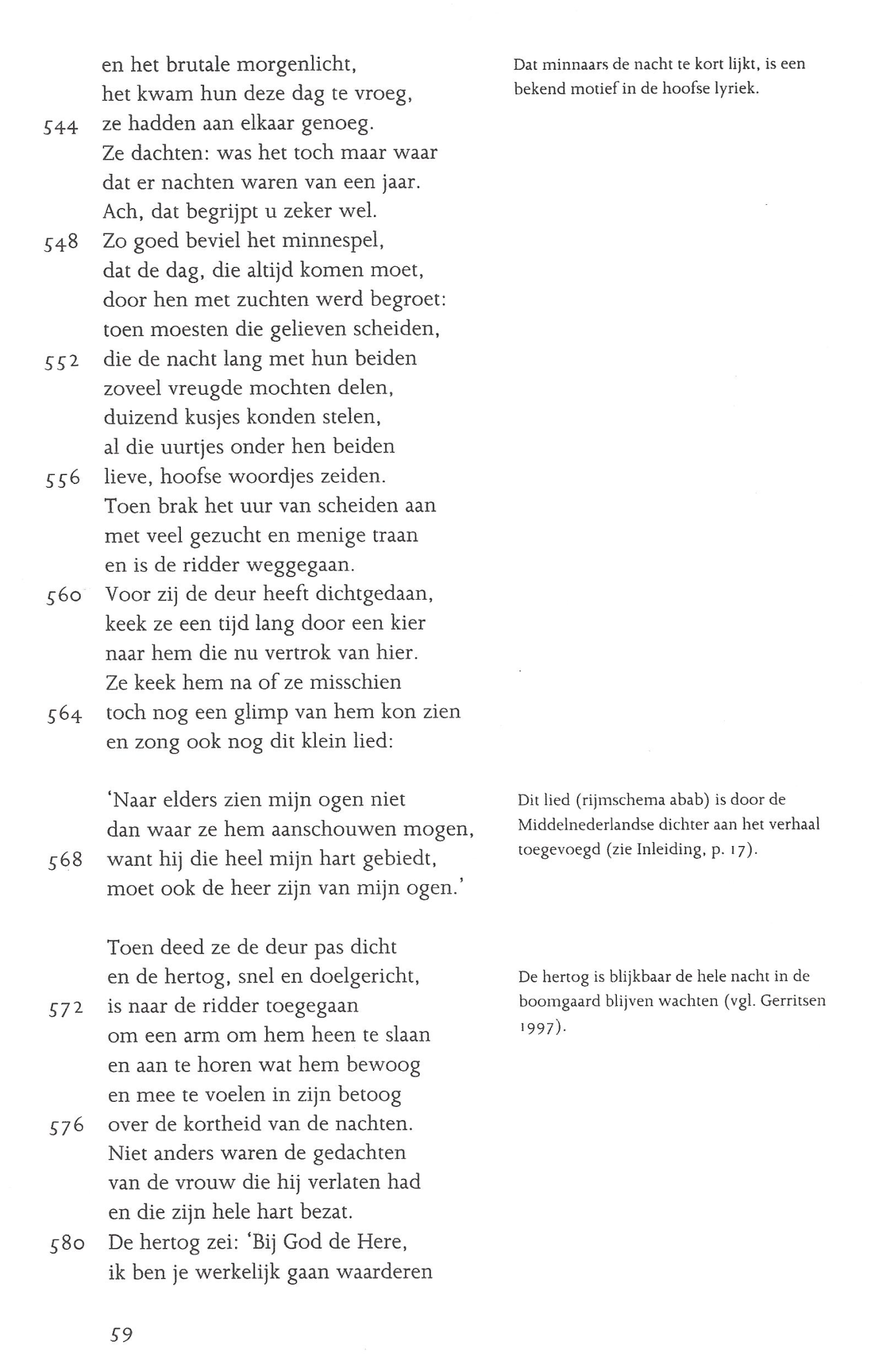 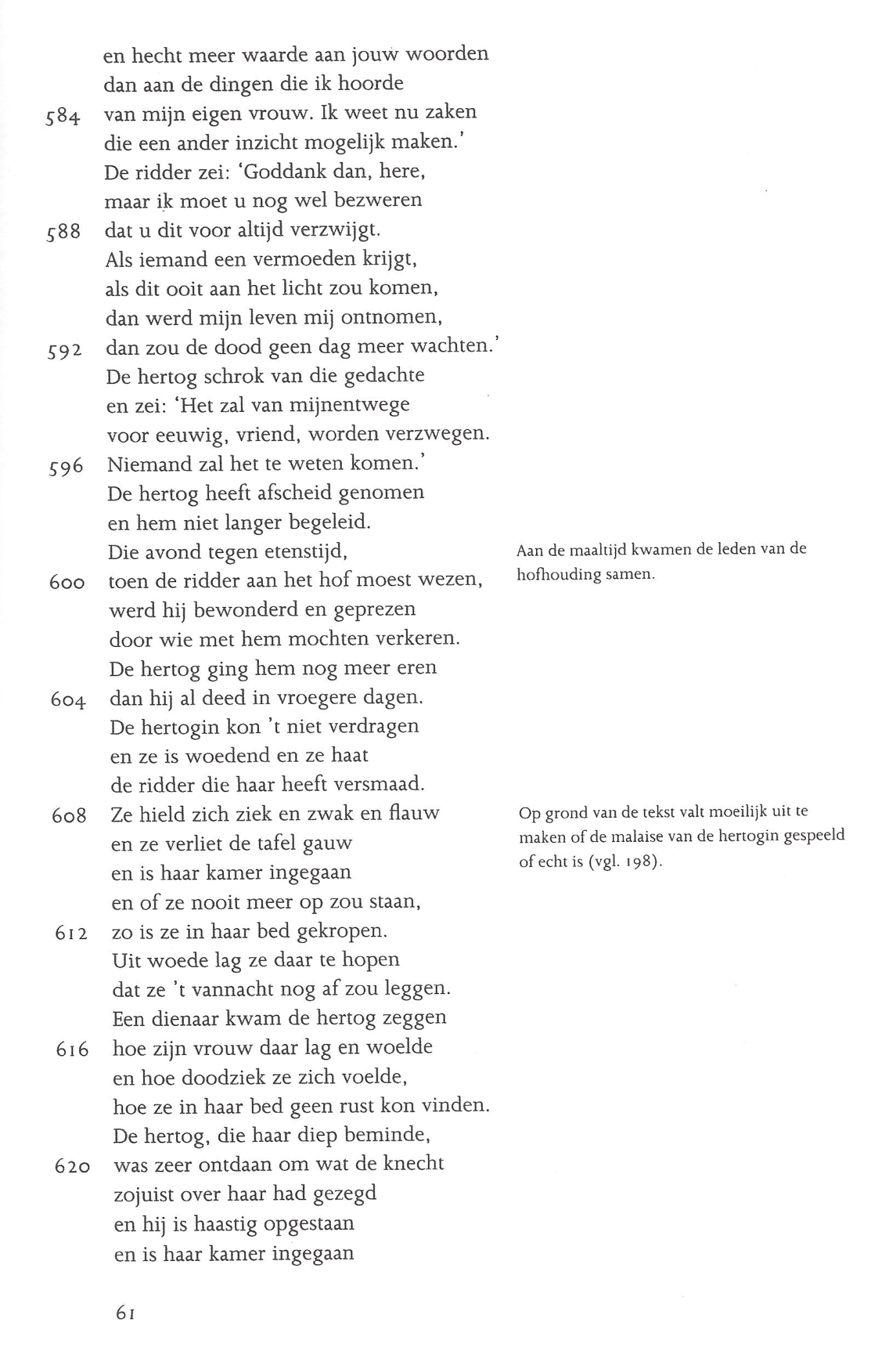 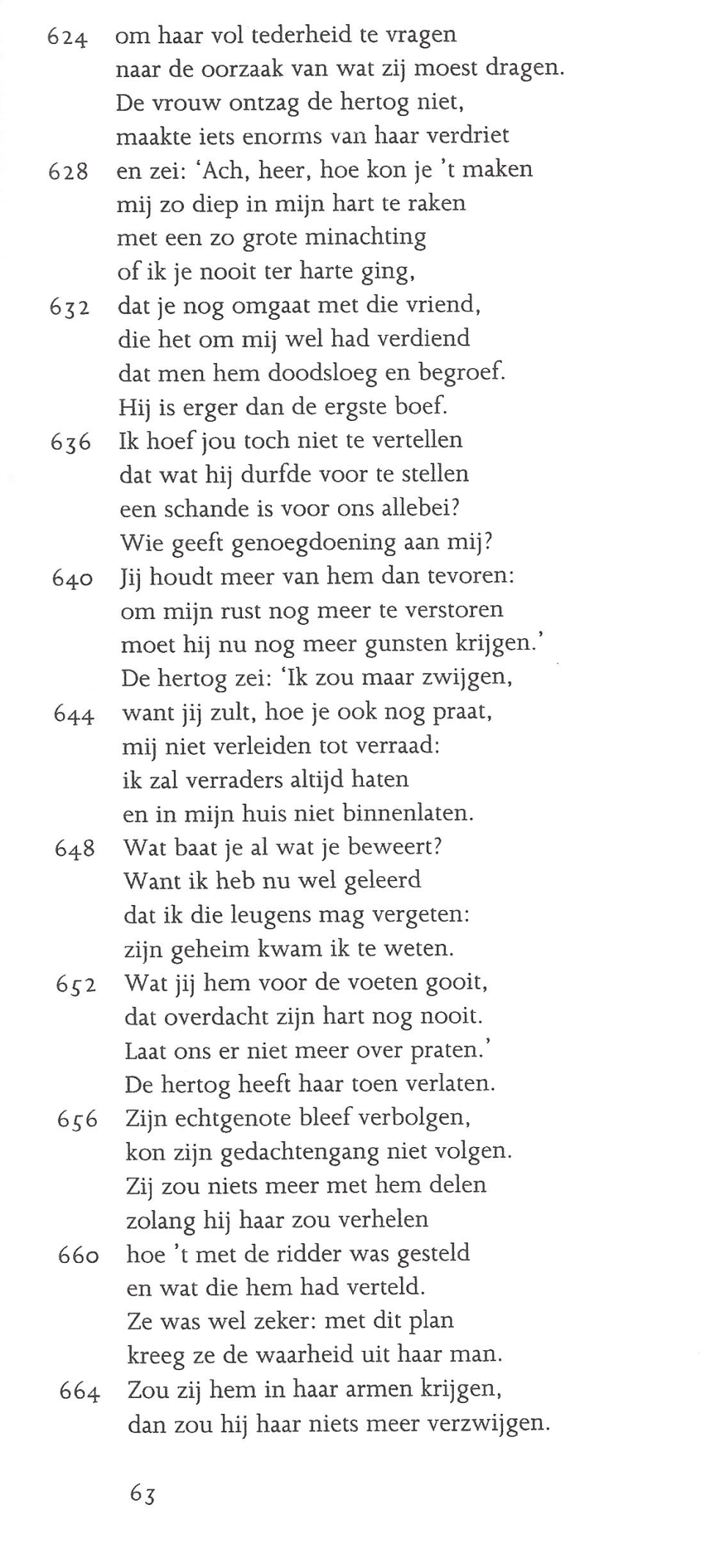 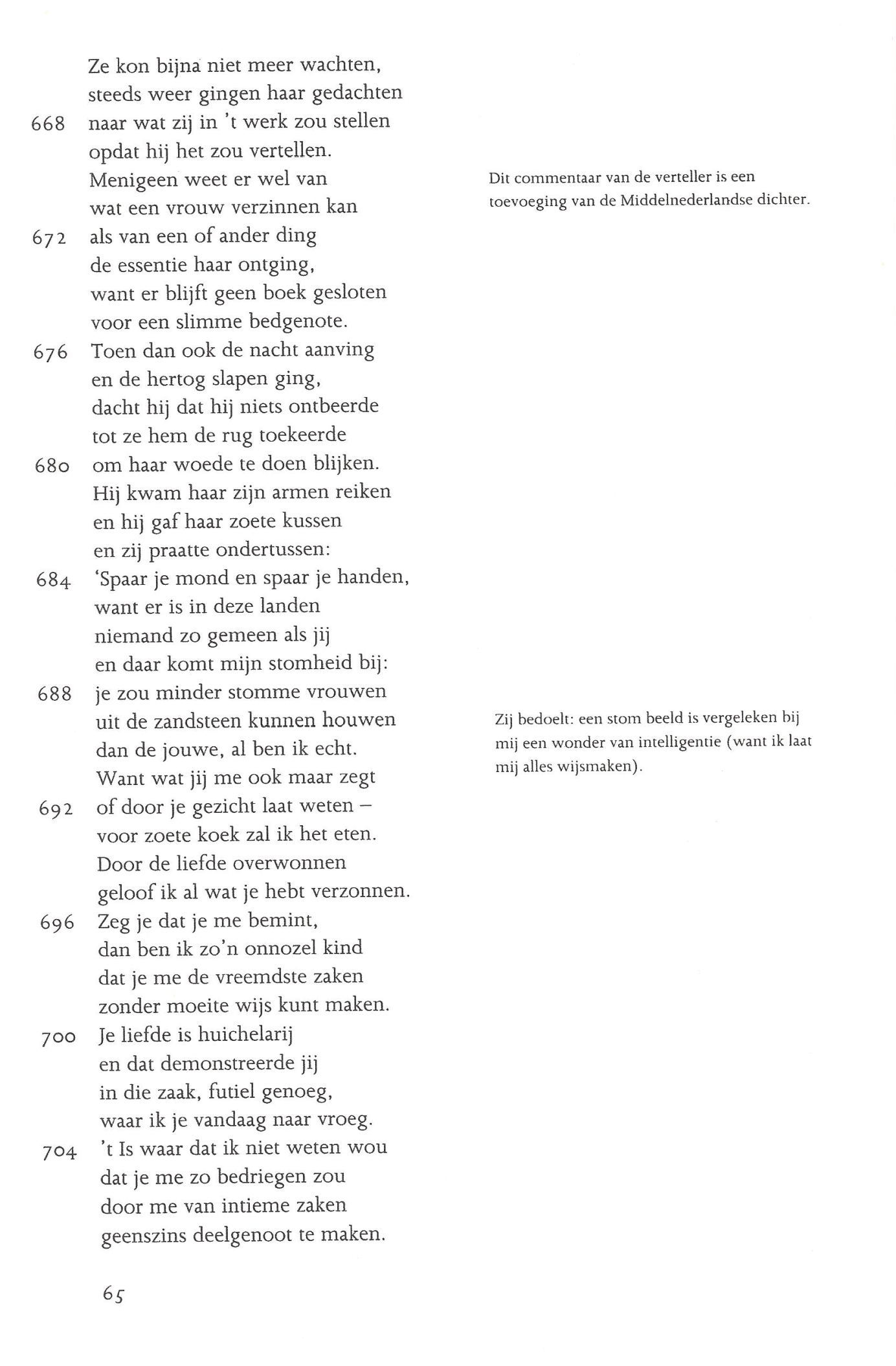 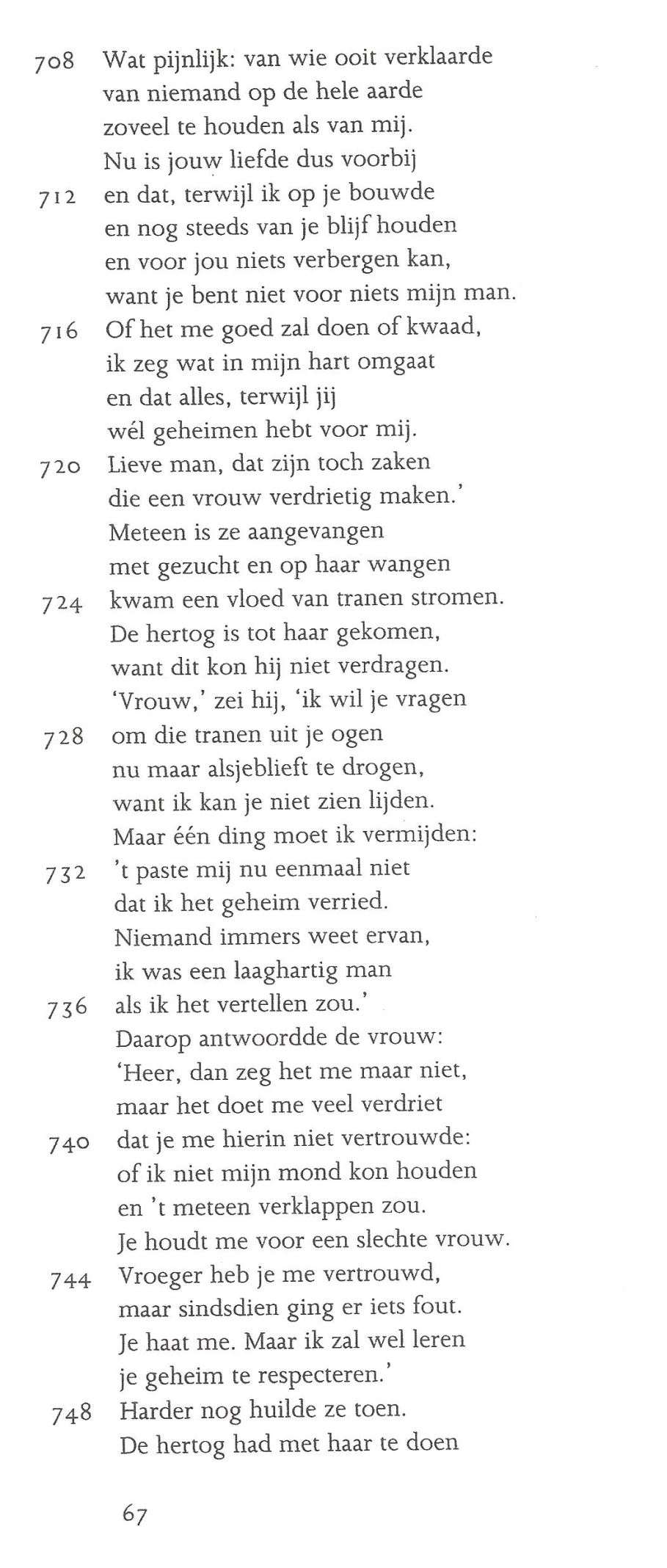 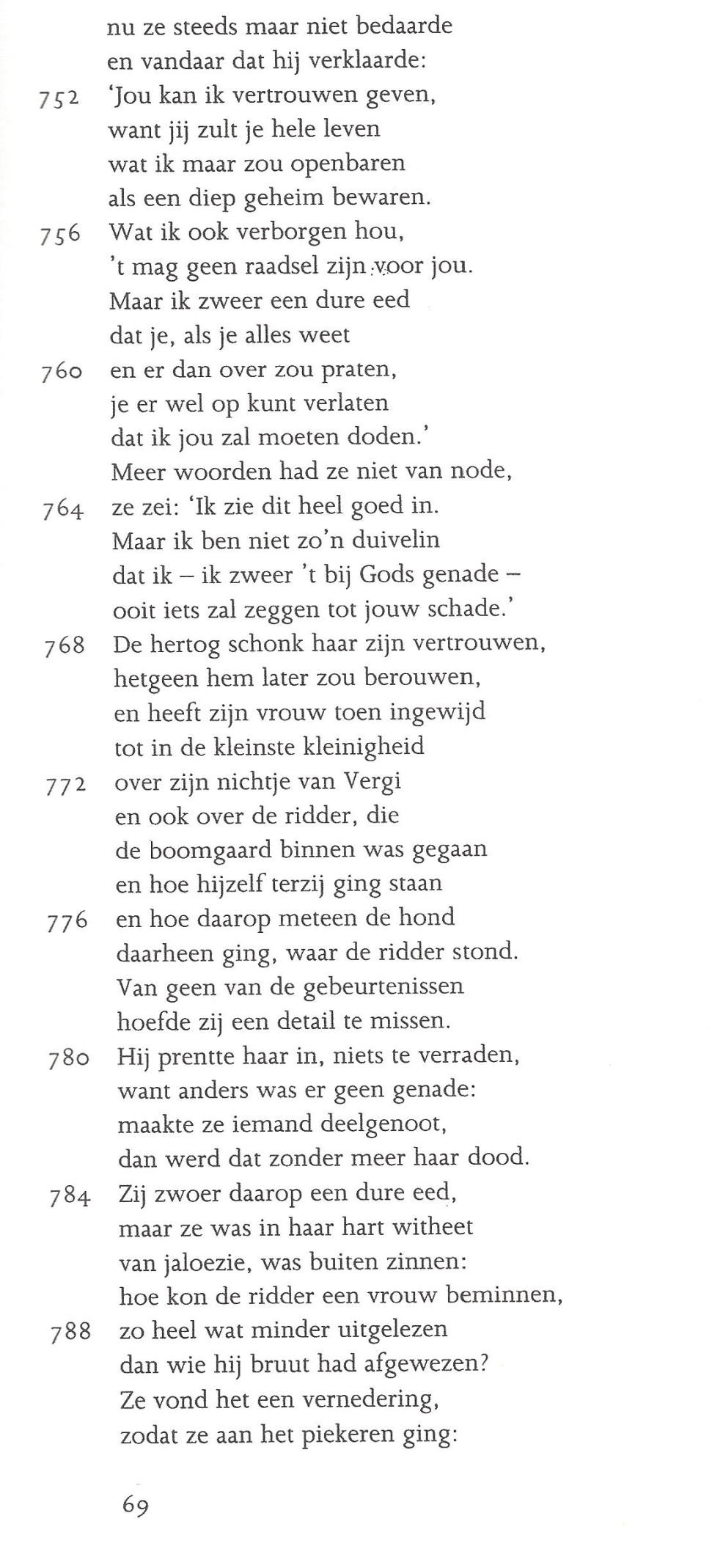 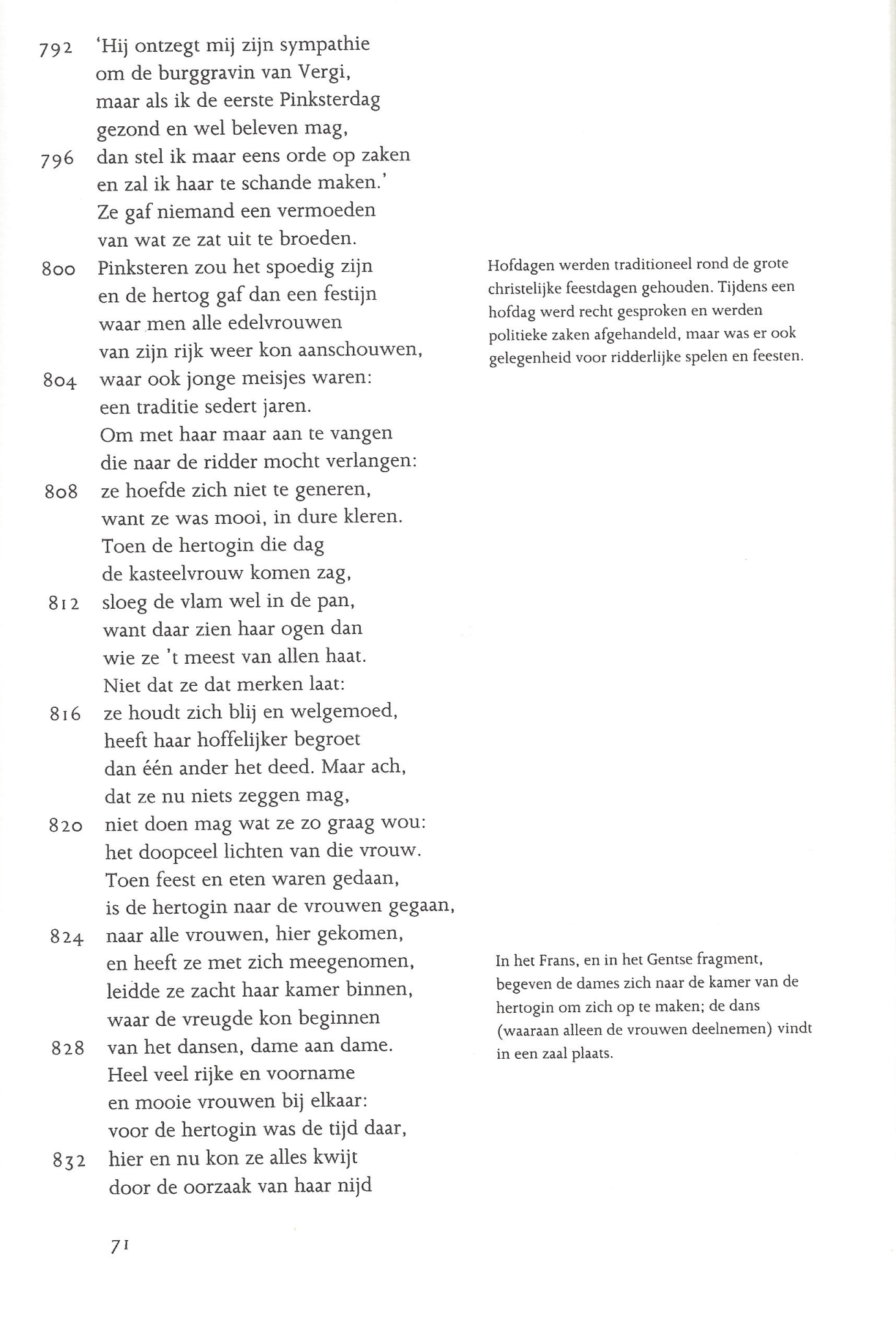 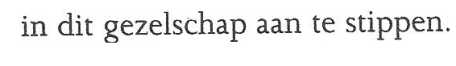 